У К Р А Ї Н АГОЛОВА ЧЕРНІВЕЦЬКОЇ ОБЛАСНОЇ РАДИРОЗПОРЯДЖЕННЯ«9» грудня 2021 р.	№ 519Про перевірку окремих питаньфінансово-господарської діяльностіЧОКП «Бальнеологічний санаторій Брусниця» 	Керуючись частиною 7 статті 55, статтею 60 Закону України «Про місцеве самоврядування в Україні», з метою з’ясування окремих питань фінансово-господарської діяльності ЧОКП «Бальнеологічний санаторій Брусниця»:1. Створити робочу групу з проведення перевірки окремих питань фінансово-господарської діяльності ЧОКП «Бальнеологічний санаторій Брусниця» за 2019-2020 роки та звітний період 2021 року.	2. Затвердити склад робочої групи з проведення цієї перевірки (додається).3. Встановити термін проведення перевірки з 13 грудня 2021 року по      14 січня 2022 року.4. Матеріали перевірки подати мені особисто до 20 січня 2022 року для подальшого прийняття рішення.5. Контроль за виконанням цього розпорядження залишаю за собою.Голова обласної ради                                                                Олексій БОЙКОЗАТВЕРДЖЕНОРозпорядження голови Чернівецькоїобласної ради09 грудня 2021 № 519СКЛАД робочої групи з проведення перевірки окремих питань фінансово-господарської діяльності ЧОКП «Бальнеологічний санаторій Брусниця»Керуючий справами обласної ради                                     Микола БОРЕЦЬЯрослав БАРТОШначальник відділу з питань комунальної власності виконавчого апарату Чернівецької обласної ради, депутат Чернівецької обласної ради VIII скликання, голова постійної комісії обласної ради з питань охорони навколишнього природного середовища, природокористування, паливно-енергетичного комплексу та надзвичайних ситуацій, керівник робочої групиЧлени робочої групи:Олександр ЛУКАНЮКзаступник начальника відділу з питань комунальної власності виконавчого апарату обласної ради;Христина МОСКОВЧУКголовний спеціаліст-юрисконсульт відділу юридичної та кадрової роботи виконавчого апарату обласної ради;Іван ШЕВЧУКдепутат Чернівецької обласної ради VIII скликання, голова постійної комісії обласної ради з питань бюджету;Оксана БОГАТИРЕЦЬначальник КУ «Група моніторингу господарського обслуговування та аудиту установ соціального захисту населення області»Минодора ТЯГНІЙзаступник начальника КУ «Група моніторингу господарського обслуговування та аудиту установ соціального захисту населення області»Олена БРАТКОголовний фахівець КУ «Група моніторингу господарського обслуговування та аудиту установ соціального захисту населення області»Максим ТЮТЮННИКголовний фахівець КУ «Група моніторингу господарського обслуговування та аудиту установ соціального захисту населення області»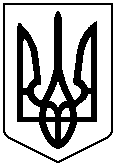 